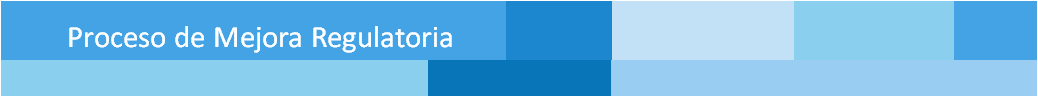 EXENCIÓN DE MIRAnexe el archivo que contiene la regulaciónI.- DEFINICIÓN DEL PROBLEMA Y OBJETIVOS GENERALES DE LA REGULACIÓNII.- IMPACTO DE LA REGULACIÓNIII.- ANEXOSAnexe las versiones electrónicas de los documentos consultados o elaborados para diseñar la regulación.Ley del Seguro SocialReglamento Interior del Instituto Mexicano del Seguro SocialAcuerdo número 141/1999Acuerdo número 443/2006Acuerdo número 322/2013Acuerdo número 355/2013Acuerdo número 361/2013Acuerdo número 10/2014Acuerdo número 72/2014Acuerdo número219/2014Acuerdo número  95/2016Acuerdo número 2018/2016Acuerdo número 241/2016Acuerdo número 378/2016Acuerdo número  29/2017Dependencia u organismo descentralizado:  Instituto Mexicano del Seguro SocialTítulo de la regulación: Anteproyecto de Reformas al Reglamento Interior del Instituto Mexicano del Seguro Social.Punto de contacto: Lic. Francisco Olmos Angeles.Teléfono: 5629-0200 EXT 13247Correo electrónico: francisco.olmos@imss.gob.mxCargo Titular de la División de Normatividad y Mejora RegulatoriaFecha de recepción: Fecha de envío: 2. Indique si se solicita la no publicación del anteproyecto en los términos del artículo 69-K de la Ley Federal de Procedimiento Administrativo.(en caso de contestar afirmativamente justifique)Seleccione2. Indique si se solicita la no publicación del anteproyecto en los términos del artículo 69-K de la Ley Federal de Procedimiento Administrativo.(en caso de contestar afirmativamente justifique)No3. Indique si la regulación propuesta requiere la constancia de publicidad a que se refiere el artículo 10 de la Ley Federal de Transparencia y Acceso a la Información Pública Gubernamental y el artículo 25 de su Reglamento.Seleccione3. Indique si la regulación propuesta requiere la constancia de publicidad a que se refiere el artículo 10 de la Ley Federal de Transparencia y Acceso a la Información Pública Gubernamental y el artículo 25 de su Reglamento.No 5. Indique cuál(es) de las siguientes acciones corresponde(n) a la regulación propuestaAccionesNo5. Indique cuál(es) de las siguientes acciones corresponde(n) a la regulación propuestaCrea nuevas obligaciones y/o sanciones para los particulares o hace más estrictas las existentes.NO5. Indique cuál(es) de las siguientes acciones corresponde(n) a la regulación propuestaModifica o crea trámites que signifiquen mayores cargas administrativas o costos de cumplimiento para los particulares.NO5. Indique cuál(es) de las siguientes acciones corresponde(n) a la regulación propuestaReduce o restringe prestaciones o derechos para los particulares.NO5. Indique cuál(es) de las siguientes acciones corresponde(n) a la regulación propuestaEstablece o modifica definiciones, clasificaciones, metodologías, criterios, caracterizaciones o cualquier otro término de referencia, afectando derechos, obligaciones, prestaciones o trámites de los particulares.NO